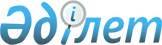 2009 жылдың сәуір-маусымында және қазан-желтоқсанында кезектi мерзiмдi әскери қызметке шақыруды жүргізу туралы
					
			Күшін жойған
			
			
		
					Шығыс Қазақстан облысы Шемонаиха ауданы әкімдігінің 2009 жылғы 08 сәуірдегі N 442 қаулысы. Шығыс Қазақстан облысы Әділет департаментінің Шемонаиха аудандық әділет басқармасында 2009 жылғы 07 мамырда N 5-19-97 тіркелді. Қабылданған мерзімінің бітуіне байланысты күші жойылды - Шемонаиха ауданы  әкімдігінің 2010 жылғы 15 қаңтардағы № 2/83 хаты       

Ескерту. Қабылданған мерзімінің бітуіне байланысты күші жойылды - Шемонаиха ауданы әкімдігінің 2010.01.15 № 2/83 хаты.      Қазақстан Республикасының «Қазақстан Республикасындағы жергілікті мемлекеттік басқару және өзін-өзі басқару туралы» 2001 жылғы 23 қаңтардағы Заңының 31 бабының 1-тармағы 8) тармақшасына, «Әскери міндеттілік және әскери қызмет туралы» Қазақстан Республикасының 2005 жылғы 8 шілдедегі Заңының 19, 20, 23-баптарына сәйкес, «Белгіленген әскери қызмет мерзімін өткерген мерзімді әскери қызметтегі әскери қызметшілерді запасқа шығару және Қазақстан Республикасының азаматтарын 2009 жылдың сәуір-маусымында және қазан- желтоқсанында кезекті мерзімді әскери қызметке шақыру туралы» Қазақстан Республикасы Президентінің 2009 жылғы 1 сәуірдегі № 779 Жарлығына сәйкес Шемонаиха ауданының әкімдігі ҚАУЛЫ ЕТЕДІ:



      1. Шақыруды кейінге қалдыруға немесе шақырудан босатылуға құқығы жоқ он сегізден жиырма жеті жасқа дейінгі ер азаматтар, сондай-ақ оқу орындарынан шығарылған, жиырма жеті жасқа толмаған және шақыру бойынша әскери қызметтің белгіленген мерзімін өткермеген азаматтар 2009 жылдың сәуір-маусымында және қазан-желтоқсанында Қазақстан Республикасының Қарулы Күштері, Қазақстан Республикасының басқа да әскерлері мен әскери құрамаларының қатарына мерзімді әскери қызметке шақыру және жөнелту жүргізілсін.



      2. Аудандық шақыру комиссиясының жеке құрамы осы қаулының 1- қосымшасына сәйкес құрылсын және бекітілсін.



      3. Аудандық шақыру комиссиясының 2009 жылғы сәуір-маусымындағы,  қазан-желтоқсанындағы жұмыс кестелері осы қаулының 2-қосымшасына сәйкес бекітілсін. Шақыру комиссиясының жұмысы мына мекен-жай бойынша жүргізілсін: Шемонаиха қ., Гагарин көшесi, 9.

       Ескерту. 3-тармаққа өзгерту енгізілді - Шемонаиха ауданы әкімдігінің 2009.09.24 № 595 қаулысымен.

       

4. Қала, кенттер және ауылдық округтердің әкiмдерiне азаматтардың мерзiмдi әскери қызметке шақырылуын уақытында және ұйымшылдықпен өткізу үшiн:

      1) әскерге шақыруды кейінге қалдыруға немесе шақырудан босатылуға құқығы жоқ он сегізден жиырма жеті жасқа дейінгі азаматтардың шақыру учаскесіне толық және уақытында келуiн қамтамасыз етсiн;

      2) әскерге шақырылушыларды тасымалдау кенттер, ауылдық округтер әкiмдерi аппараттары өкiлдерiнiң алып баруымен жүргiзiлсiн;

      3) комиссияға қажеттi құжаттарды дайындап тапсыруды қамтамасыз етсiн.

      5. «Шемонаиха ауданының медициналық бірлестігі» КМҚК директорына (Т.М. Абайделдiнов келісім бойынша) медициналық комиссияның жұмысын, кезекті мерзімді әскери қызметке шақырылушы азаматтардың сапалы куәландыруларын бақылауға алу ұсынылсын. Шемонаиха қорғаныс iстерi жөнiндегi бөлiмнiң (ҚIБ) аудандық дәрiгерлiк комиссиясын маман дәрiгерлермен, орта дәрiгерлiк қызметшiлермен жинақтау шаралары қабылдансын. Шемонаиха ҚIБ дәрiгерлiк қамтамасыз етуiне байланысты шығындар төлемi шарт негiзiнде жүргiзiлсiн.

      6. «Шығыс-Қазақстан облысының Ішкі істер департаментінің Шемонаиха ауданының ішкі істер бөлімі» ММ бастығына (Қ.Т. Синиязов келісім бойынша) әскери қызметке шақырудан бұлтартқан азаматтарды iздеу және жеткізу, облыстық жинақтау пунктiне жiберу кезiнде шақыру пункттерiнде тәртiптiң сақталуын қамтамасыз ету ұсынылсын. ҚIБ аумағында полиция қызметкерінің кезекшiлiгiн ұйымдастырсын.

      7. Iшкi саясат (Т.С. Степанова), мәдениет және тiлдердi дамыту бөлiмдерiне (Ә.К. Селтеева) шақыру кезеңiнде әскери қызметке шақырылушы жастармен тәрбиелiк iс-шараларды ұйымдастыру және шақырушылардың салтанатты аттануын өткiзуге белсене қатысып, командалардың құрылуы мен аудандық шақыру пунктiнен аттандыруға дейiн Қарулы күштердiң соғыс және еңбек ардагерлерiмен кездесулері ұйымдастырсын.

      8. Аудандық қаржы бөлiмiнiң бастығына (Н.Р. Крузмягина) 2009 жылға арналған аудандық бюджетпен белгiленген мөлшерде, азаматтарды шақыруды ұйымдастыру жөніндегі іс-шараларды қаржыландыруды жүргiзсiн.

      9. Қазақстан Республикасының Қарулы Күштерi қатарына азаматтарды шақыруды мерзiмiнде және ұйымдастыруды жүргiзу үшiн 2009 жылғы 1 сәуірден бастап 4 адам санында (тех.қызметкерлер) жұмысқа алынсын. Төлем 2009 жылға арналған бюджетте белгiленген қаржы шегiнде жүргiзiлсiн.

      10. Осы қаулының орындалуына бақылау жасау аудан әкiмiнiң орынбасары Л.А. Беляеваға жүктелсiн.

      11. Осы қаулы алғашқы ресми жарияланған күннен бастап он күнтізбелік күн өткеннен кейін қолданысқа енгізіледі.      Шемонаиха ауданының әкiмi               Г.Ермолаев

Шемонаиха ауданы әкімдігінің 

2009 жылғы 08 сәуірдегі   

№ 442 қаулысына 1-қосымша        Ескерту. 1-қосымшаға өзгертістер енгізілді - Шемонаиха ауданы әкімдігінің 2009.09.24 № 595 қаулысымен.2009 жылдың сәуір-маусымында және қазан-желтоқсанында

шақыруды кейінге қалдыруға немесе шақырудан босатылуға

құқығы жоқ он сегізден жиырма жеті жасқа дейінгі

азаматтарды кезектi мерзiмдi әскери қызметке шақыруды

жүргізу жөніндегі аудандық комиссия

ҚҰРАМЫ      Шемонаиха ауданының әкімі              Г.Ермолаев

                                                                                                             Шемонаиха ауданы әкімдігінің 

2009 жылғы 08 сәуірдегі   

№ 442 қаулысына 2-қосымша       Ескерту. 2-қосымша кестемен толықтырылды - Шемонаиха ауданы әкімдігінің 2009.09.24 № 595 қаулысымен.Шемонаиха ауданының 1982-1991 жылы туған азаматтарын

2009 жылдың сәуір–маусымында

әскери қызметке шақыруды өткізу

КЕСТЕСІкестенің жалғасы       Шемонаиха ауданының қорғаныс істері 

      жөніндегі бөлімінің бастығы                 М.Чурбанов

Шемонаиха ауданының азаматтарын 2009 жылы

қазан-желтоқсанында әскери қызметке шақыруды жүргізу

КЕСТЕСІкестенің жалғасыкестенің жалғасыкестенің жалғасы      Шемонаиха ауданының қорғаныс істері

      жөніндегі бөлімінің бастығы,

      подполковник                       М. Чурбанов
					© 2012. Қазақстан Республикасы Әділет министрлігінің «Қазақстан Республикасының Заңнама және құқықтық ақпарат институты» ШЖҚ РМК
				Чурбанов Марат Дәулетқанұлы- Шемонаиха ауданы қорғаныс істері

жөніндегі бөлімнің бастығы, комиссия

төрағасы;Беляева Любовь Алексеевна- аудан әкімінің орынбасары, комиссия

төрағасының орынбасары;Комиссия мүшелері:Комиссия мүшелері:Ерлан Армиянұлы Габдуллин- аудандық ішкі істер бөлімінің орынбасары (келісім бойынша);Жампеисова Төлеужамал

Ағзамқызы- аудандық терапевт, медициналық комиссия төрайымы (келісім бойынша);Соколова Гүлбану Степановна- медицина медбикесі, медициналық комиссия хатшысы (келісім бойынша).р/с №Ауылдық

округ атауыбарлығысәуірсәуірсәуірсәуірсәуірсәуірсәуірр/с №Ауылдық

округ атауыбарлығы080910131415161Вавилон20202Верх-Уба15153Волчанка2615114Выдриха12125Зевакино11116Каменев181627Октябрьский998Разин16169Усть-Таловка35231210Первомайский4338511Шемонаиха қ.120455025Барлығы32550505050505025р/с  №Ауылдық

округ атауыбарлығысәуірсәуірмамырмамырмамырмамырмаусыммаусыммаусыммаусымр/с  №Ауылдық

округ атауыбарлығы172406132027031017241Вавилон20кеку2Верх-Уба15лә3Волчанка26меула4Выдриха12н5Зевакино11ды6Каменев18ру7Октябрьский98Разин169Усть-Таловка3510Первомайский4311Шемонаиха қ.120Барлығы325р/с

№Селолық

округ

атауларыбар-

лы-

ғықазанқазанқазанқазанқазанқазанқазанқазанқазанқазанқазанр/с

№Селолық

округ

атауларыбар-

лы-

ғы1256789121314151Вавилон1125050122Выдриха7038323Волчанка981850304Каменевка962050265Усть-Таловка224245050506Октябрьское517Разин578Верх-Уба979Зевакино7910Первомайский17111Шемонаиха қ.498барлығы15535050505050505050505050р/с

№Селолық

округ

атауларыбар-

лы-

ғықазанқазанқазанқазанқазанқазанқазанқазанқазанқазанқазанр/с

№Селолық

округ

атауларыбар-

лы-

ғы16192021222326272829301Вавилон1122Выдриха703Волчанка984Каменевка965Усть-Таловка224506Октябрьское515017Разин574988Верх-Уба97425059Зевакино79453410Первомайский17116505050511Шемонаиха қ.49845барлығы15535050505050505050505050р/с

№Селолық

округ

атауларыбар-

лы-

ғықарашақарашақарашақарашақарашақарашақарашақарашақарашақарашақарашақарашар/с

№Селолық

округ

атауларыбар-

лы-

ғы2345691011121318251Вавилон1122Выдриха70ке

л3Волчанка98ме4Каменевка965Усть-Таловка224ку6Октябрьское51а7Разин578Верх-Уба979Зевакино7910Первомайский17111Шемонаиха қ.4985050505050505050503барлығы15535050505050505050503р/с

№Селолық

округ

атауларыбарлығыжелтоқсанжелтоқсанжелтоқсанжелтоқсанр/с

№Селолық

округ

атауларыбарлығы2916231Вавилон1122Выдриха703Волчанка984Каменевка96у5Усть-Таловка2246Октябрьское517Разин57ла8Верх-Уба97н9Зевакино79ды10Первомайский171ру11Шемонаиха қ.498барлығы1553